泰安市2018年第二批次中小学教师资格认定公告各位申请人：    根据省教育厅工作统一部署和我市工作安排，依据《教师资格条例》和山东省教育厅《关于山东省中小学教师资格考试及认定制度改革试点有关问题的通知》（鲁教师发〔2015〕6号）等有关规定，现将泰安市2018年第二批次中小学教师资格认定工作有关事项公告如下：一、认定范围未达到国家法定退休年龄，户籍或工作单位（应届毕业生为就读学校）在泰安市的中国公民，可在我市申请认定幼儿园、小学、初级中学、高级中学和中等职业学校和中等职业学校实习指导教师资格。二、认定条件（一）申请认定幼儿园、小学教师资格，应当具备大学专科及以上学历；申请初级中学、高级中学、中等职业学校教师资格，应当具备大学本科及以上学历；申请认定中等职业学校实习指导教师资格，应当具备中等职业学校毕业及以上学历，并应当具有相当助理工程师及以上专业技术职务或者中级及以上工人技术等级。根据《中华人民共和国教师资格条例》、国家和省、市有关文件规定，普通高校三年级以上学生可参加中小学教师资格考试，考试通过但尚未取得毕业证书前，尚不具备认定教师资格的学历条件。普通高校应届毕业生可在毕业前最后一学期申请认定相应教师资格，认定机构将在申请人取得毕业证书后做出认定结论和制发教师资格证书。（二）参加中小学教师资格考试合格并取得考试合格证明（在规定有效期内）。2012年（含）以前入学的全日制师范类毕业生（含全日制教育硕士），在毕业后3年内申请认定相应学段和任教学科的教师资格，可免于教师资格考试。（三）达到普通话水平测试二级乙等及以上标准，取得相应合格证书。（四）能适应教育教学工作的需要，具有良好的身体素质。申请人须按照《教育部教师资格认定指导中心关于调整申请认定幼儿园教师资格人员体检标准的通知》（教资字〔2010〕15号）、《人力资源和社会保障部 教育部 卫生部关于进一步规范入学和就业体检项目维护乙肝表面抗原携带者入学和就业权利的通知》（人社部发〔2010〕12号）要求及《山东省教师资格认定体检标准及操作规程》（鲁教人字〔2001〕22号）规定的标准和程序参加体格检查，体检结论为合格。（五）遵守宪法和法律，遵守教师职业道德，能履行《教师法》规定的义务，经申请人户籍所在地乡镇人民政府（街道办事处）或所在单位（应届毕业生为就读学校）思想品德鉴定合格。（六）申请教师资格的“任教学科”应与报考面试科目一致，其中，申请中等职业学校专业课、中等职业学校实习指导类别教师资格，申请“任教学科”还应与所学专业一致。符合免试直接申请认定条件的师范类毕业生原则上只能申请认定与学历层次类别相应且与所学专业一致的教师资格，申请其他类别教师资格应参加教师资格考试。其中，全日制教育硕士申请的任教学科应与所学专业方向相同；修学教育管理专业方向的全日制教育硕士，申请的任教学科应与本科所学专业相同或相近；修学学前教育和小学教育专业的全日制教育硕士，只能分别直接认定幼儿园和小学教师资格。三、认定机构幼儿园、小学和初级中学教师资格，由申请人户籍所在地或申请人工作单位所在地（普通高校应届毕业生为就读学校所在地）的县（市、区）人民政府教育行政部门认定（泰安高新区和泰山景区的申请人分别由岱岳区和泰山区教育行政部门认定）；高级中学、中等职业学校、中等职业学校实习指导教师资格，由申请人户籍所在地或申请人工作单位所在地（普通高校应届毕业生为就读学校所在地）的设区的市人民政府教育行政部门认定。根据《居住证暂行条例》（国务院令第663号）规定，居住证持有人可在居住地相应认定机构申请认定教师资格。四、认定程序（一）网上申报1.报名时间2018年6月20日8:00-6月28日17:00，认定机构现场审核确认前已通过教师资格考试（笔试和面试）或符合免试条件，且取得毕业证书的申请人可在本批次进行网上申报。普通高校全日制应届毕业生7月10前取得毕业证书的，可在本批次进行网上申报。2.报名网址符合条件的申请人员须在规定时间内登录中国教师资格网站（www.jszg.edu.cn）进行网上申报，其中，参加国家统一考试的申请人从“全国统考合格申请人网报入口”进行报名，其他申请人从“未参加全国统考申请人网报入口”报名），报名时应按网站提示选择相应现场审核确认点。泰安高新区的申请人选择岱岳区确认点，泰山景区的申请人选择泰山区确认点（按区划调整后）。（二）体格检查各县市区教育局组织申请人按规定流程和体检标准，在其指定的县级以上医院进行体格检查。（三）现场确认教师资格认定申请人网上报名完成后，必须本人于7月8日至7月10日，到户籍或工作单位所在县市区（现场确认点，见附件1）提交材料。户籍或工作单位在泰安高新区的申请人到岱岳区教育局确认点提交材料。户籍或工作单位在泰山景区的申请人到泰山区教育局确认点提交材料。需提交的材料如下：1.《教师资格认定申请表》（报名系统中正反面打印，A4纸张），贴好照片（近期正面免冠一寸彩色照片），一式两份。2.二代身份证（需在有效期内）原件和复印件（身份证正反面复印在同一张纸上）。3.学历证书原件、复印件，中国高等教育学生信息网无法认定学历的，应当同时提供以下两个材料之一（其中，申请中等职业学校实习指导教师资格提供中等职业学校学历的可不提供）：（1）教育部全国高等学校学生信息咨询与就业指导中心出具的《中国高等教育学历认证报告》的原件及复印件；（2）教育部留学服务中心出具的《国（境）外学历认证书》的原件及复印件。特别提示：为缩短申请人现场审核等候时间，确保1次性完成现场审核工作，请申请人务必携带通过中国高等教育学生信息网打印的关于本人学历的《教育部学历证书电子注册备案表》（自行通过中国高等教育学历证书查询系统打印），其中，申请中等职业学校实习指导教师资格提供中等职业学校学历的可不提供。4.《山东省申请教师资格人员体格检查表》原件(需在认定机构指定的医院体检且当次有效)；5.《普通话水平测试等级证书》原件、复印件；6.《教师资格申请人思想品德鉴定表》原件(当次有效)。7.考试合格证明材料或免试申请材料：参加教师资格考试的申请人提交在国家中小学教师资格考试网（www.ntce.cn）上自行打印考试合格证明（在有效期内）。符合免试条件的申请人提交本人报到证原件及复印件、在校期间学习成绩单原件及复印件（须含教育学、心理学等全日制教育类课程修习成绩及毕业教育实习成绩，成绩单中未注明教育实习成绩的需提交在校期间的教育实习鉴定表原件、复印件）8.近期一寸免冠彩色相片1张(正规证件相片，用于办理教师资格证书，应与网上报名时上传相片同底版，相片背面写明姓名、身份证号)。9.在户籍所在地申请认定的，提交本人户口本或集体户口证明原件、复印件;在工作单位所在地申请认定的，提交由人事关系管理部门出具的人事关系证明（无档案存档权限的单位，应提供当地的市、县存放人事档案的人才服务中心等机构出具的档案存放证明原件或社保部门出具的证明申请人在当地参加社保的社保缴费证明、明细原件等材料代替）；在居住地申请认定的，应当提交有效的居住证。申请中等职业学校实习指导教师资格类别的考生，除提供以上资料外，还需提供相当助理工程师及以上专业技术职务的职称证书或中级及以上工人技术等级的资格证书。（四）资格认定。教师资格认定机构在受理申请后30个工作日内做出认定结论。根据认定结论，在教育部全国教师资格认定管理信息系统上进行认定数据确认和证书编号，向认定合格的申请人发放教师资格证书。（五）证书领取。证书的领取时间请关注各县市区教育局网站发布的证书领取通知，原则上在8月10前发放完毕。五、其他事项（一）其他未尽事宜详见各县市区教育局网站发布的通知公告，请考生务必及时查阅，以免错过认定机构的工作安排。（二）请申请人按规定时间、地点和要求进行网上报名和现场审核等，因错过时间、选错认定机构或现场确认点、报名信息有误或提交材料不全等原因未在规定时间内完成申报工作的将不再受理，责任由申请人本人承担。（三）申请人应如实提交相关材料，故意弄虚作假，骗取教师资格的将依据国家有关规定进行处罚。附件：1.县市区教师资格认定公告发布及现场确认点          2.山东省申请教师资格人员体格检查表          3.教师资格申请人思想品德鉴定表                             泰安市教育局师资培训科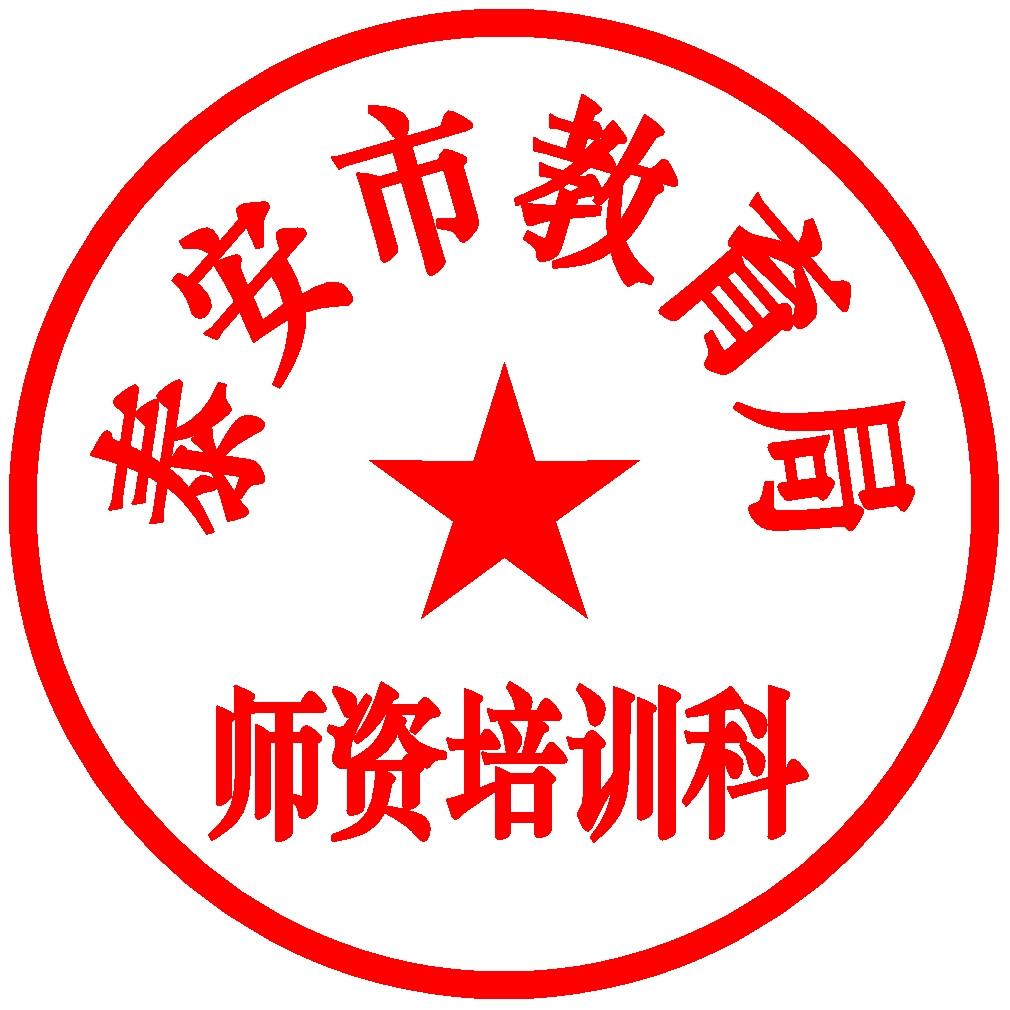                               2018年5月28日附件1泰安市各县市区教师资格认定公告发布及现场确认点附件2   山东省申请教师资格人员体格检查表说明：1.“既往病史”一栏，申请人必须如实填写，如发现有隐瞒严重病史，不符合认定条件者，即使取得资格，一经发现收回认定资格 2. 主检医师作体检结论要填写合格、不合格两种结论，并简要说明原因。附件3教师资格申请人思想品德鉴定表                                                         编号：       本表由中华人民共和国教育部监制       附：认定机关联系电话：       说明：1.表中第1—3栏由申请人填写；第4—11栏由申请人所在工作单位或者所在乡镇（街道）填写（其中第8栏也可以由公安派出所或警署填写）             2.“编号”由教师资格认定机关填写。             3.填写字迹应该端正、规范。             4.本表必须据实填写。县市区确认点单位名称确认点地址咨询电话认定公告、通知发布网址泰山区泰山区教研科研中心泰山区教研科研中心 泰安六中新校区格物楼（泰安市泰山区花园路266号）0538-6368118http://www.tatsedu.gov.cn/ 或http://www.tatsedu.cn/ 岱岳区岱岳区教育局岱岳区政府广场西侧（泰山大街西段公交车岱岳区财政局站、岱岳实验中学东邻）0538-8566509 http://www.tadyjy.gov.cn/ 或www.daiyue.gov.cn 新泰市新泰市教育局新泰市政务服务中心负一楼(新泰市东周路698号)132901305720538-7251783http://www.xintai.gov.cn/肥城市肥城市教育局肥城市特殊教育学校（肥城市文化中路011号,肥城六中西十字路口往西20米路北）0538-3210210  3219119http://fcjyj.feicheng.gov.cn/ 宁阳县宁阳县教育局宁阳县师资培训中心（宁阳县杏岗路598号县职业中专院内师训楼）0538-5356808http://www.ny.gov.cn东平县东平县教育局东平县教育局师训办公室（西山路113号）0538-2092650http://www.dpxedu.gov.cn/  编  号编  号一寸照片姓  名姓  名一寸照片既往病史既往病史肝炎肝炎肝炎肝炎肝炎主检医师意见：签名：主检医师意见：签名：主检医师意见：签名：主检医师意见：签名：主检医师意见：签名：主检医师意见：签名：主检医师意见：签名：主检医师意见：签名：主检医师意见：签名：主检医师意见：签名：一寸照片既往病史既往病史结核结核结核结核结核主检医师意见：签名：主检医师意见：签名：主检医师意见：签名：主检医师意见：签名：主检医师意见：签名：主检医师意见：签名：主检医师意见：签名：主检医师意见：签名：主检医师意见：签名：主检医师意见：签名：一寸照片既往病史既往病史皮肤病皮肤病皮肤病皮肤病皮肤病主检医师意见：签名：主检医师意见：签名：主检医师意见：签名：主检医师意见：签名：主检医师意见：签名：主检医师意见：签名：主检医师意见：签名：主检医师意见：签名：主检医师意见：签名：主检医师意见：签名：一寸照片既往病史既往病史性传播性疾病性传播性疾病性传播性疾病性传播性疾病性传播性疾病主检医师意见：签名：主检医师意见：签名：主检医师意见：签名：主检医师意见：签名：主检医师意见：签名：主检医师意见：签名：主检医师意见：签名：主检医师意见：签名：主检医师意见：签名：主检医师意见：签名：一寸照片既往病史既往病史精神病精神病精神病精神病精神病本人签名：本人签名：本人签名：本人签名：本人签名：本人签名：本人签名：本人签名：本人签名：本人签名：一寸照片既往病史既往病史其他其他其他其他其他本人签名：本人签名：本人签名：本人签名：本人签名：本人签名：本人签名：本人签名：本人签名：本人签名：一寸照片眼科裸眼视力右：右：右：右：矫正视力矫正视力矫正视力矫正视力矫正视力矫正视力矫正视力矫正视力矫正视力右：矫正度数右：矫正度数右：矫正度数右：矫正度数右：矫正度数右：矫正度数右：矫正度数右：矫正度数右：矫正度数检查者检查者检查者检查者检查者医师意见：签名：眼科裸眼视力左：左：左：左：矫正视力矫正视力矫正视力矫正视力矫正视力矫正视力矫正视力矫正视力矫正视力左：矫正度数左：矫正度数左：矫正度数左：矫正度数左：矫正度数左：矫正度数左：矫正度数左：矫正度数左：矫正度数检查者检查者检查者检查者检查者医师意见：签名：眼科色觉检查彩色图案及彩色数码检查：               色觉检查图名称：               单色识别能力检查：（色觉异常者查此项）红（   ） 黄（   ） 绿（   ） 蓝（   ） 紫（   ）彩色图案及彩色数码检查：               色觉检查图名称：               单色识别能力检查：（色觉异常者查此项）红（   ） 黄（   ） 绿（   ） 蓝（   ） 紫（   ）彩色图案及彩色数码检查：               色觉检查图名称：               单色识别能力检查：（色觉异常者查此项）红（   ） 黄（   ） 绿（   ） 蓝（   ） 紫（   ）彩色图案及彩色数码检查：               色觉检查图名称：               单色识别能力检查：（色觉异常者查此项）红（   ） 黄（   ） 绿（   ） 蓝（   ） 紫（   ）彩色图案及彩色数码检查：               色觉检查图名称：               单色识别能力检查：（色觉异常者查此项）红（   ） 黄（   ） 绿（   ） 蓝（   ） 紫（   ）彩色图案及彩色数码检查：               色觉检查图名称：               单色识别能力检查：（色觉异常者查此项）红（   ） 黄（   ） 绿（   ） 蓝（   ） 紫（   ）彩色图案及彩色数码检查：               色觉检查图名称：               单色识别能力检查：（色觉异常者查此项）红（   ） 黄（   ） 绿（   ） 蓝（   ） 紫（   ）彩色图案及彩色数码检查：               色觉检查图名称：               单色识别能力检查：（色觉异常者查此项）红（   ） 黄（   ） 绿（   ） 蓝（   ） 紫（   ）彩色图案及彩色数码检查：               色觉检查图名称：               单色识别能力检查：（色觉异常者查此项）红（   ） 黄（   ） 绿（   ） 蓝（   ） 紫（   ）彩色图案及彩色数码检查：               色觉检查图名称：               单色识别能力检查：（色觉异常者查此项）红（   ） 黄（   ） 绿（   ） 蓝（   ） 紫（   ）彩色图案及彩色数码检查：               色觉检查图名称：               单色识别能力检查：（色觉异常者查此项）红（   ） 黄（   ） 绿（   ） 蓝（   ） 紫（   ）彩色图案及彩色数码检查：               色觉检查图名称：               单色识别能力检查：（色觉异常者查此项）红（   ） 黄（   ） 绿（   ） 蓝（   ） 紫（   ）彩色图案及彩色数码检查：               色觉检查图名称：               单色识别能力检查：（色觉异常者查此项）红（   ） 黄（   ） 绿（   ） 蓝（   ） 紫（   ）彩色图案及彩色数码检查：               色觉检查图名称：               单色识别能力检查：（色觉异常者查此项）红（   ） 黄（   ） 绿（   ） 蓝（   ） 紫（   ）彩色图案及彩色数码检查：               色觉检查图名称：               单色识别能力检查：（色觉异常者查此项）红（   ） 黄（   ） 绿（   ） 蓝（   ） 紫（   ）彩色图案及彩色数码检查：               色觉检查图名称：               单色识别能力检查：（色觉异常者查此项）红（   ） 黄（   ） 绿（   ） 蓝（   ） 紫（   ）彩色图案及彩色数码检查：               色觉检查图名称：               单色识别能力检查：（色觉异常者查此项）红（   ） 黄（   ） 绿（   ） 蓝（   ） 紫（   ）彩色图案及彩色数码检查：               色觉检查图名称：               单色识别能力检查：（色觉异常者查此项）红（   ） 黄（   ） 绿（   ） 蓝（   ） 紫（   ）彩色图案及彩色数码检查：               色觉检查图名称：               单色识别能力检查：（色觉异常者查此项）红（   ） 黄（   ） 绿（   ） 蓝（   ） 紫（   ）彩色图案及彩色数码检查：               色觉检查图名称：               单色识别能力检查：（色觉异常者查此项）红（   ） 黄（   ） 绿（   ） 蓝（   ） 紫（   ）彩色图案及彩色数码检查：               色觉检查图名称：               单色识别能力检查：（色觉异常者查此项）红（   ） 黄（   ） 绿（   ） 蓝（   ） 紫（   ）彩色图案及彩色数码检查：               色觉检查图名称：               单色识别能力检查：（色觉异常者查此项）红（   ） 黄（   ） 绿（   ） 蓝（   ） 紫（   ）检查者检查者检查者检查者检查者医师意见：签名：眼科眼病检查者检查者检查者检查者检查者医师意见：签名：内科血压/         kpa/         kpa/         kpa/         kpa/         kpa/         kpa/         kpa/         kpa/         kpa/         kpa/         kpa/         kpa/         kpa/         kpa/         kpa/         kpa/         kpa/         kpa/         kpa/         kpa/         kpa/         kpa检查者检查者检查者检查者检查者医师意见：签名：内科发育情况心脏及血管心脏及血管心脏及血管心脏及血管心脏及血管心脏及血管心脏及血管医师意见：签名：内科呼吸系统神经系统神经系统神经系统神经系统神经系统神经系统神经系统医师意见：签名：内科腹部器官肝                 脾                  肾肝                 脾                  肾肝                 脾                  肾肝                 脾                  肾肝                 脾                  肾肝                 脾                  肾肝                 脾                  肾肝                 脾                  肾肝                 脾                  肾肝                 脾                  肾肝                 脾                  肾肝                 脾                  肾肝                 脾                  肾肝                 脾                  肾肝                 脾                  肾肝                 脾                  肾肝                 脾                  肾肝                 脾                  肾肝                 脾                  肾肝                 脾                  肾肝                 脾                  肾肝                 脾                  肾肝                 脾                  肾肝                 脾                  肾肝                 脾                  肾肝                 脾                  肾肝                 脾                  肾医师意见：签名：内科其它医师意见：签名：外科身高厘米厘米厘米厘米厘米厘米厘米厘米厘米厘米体重体重体重体重体重体重体重体重千克千克千克千克千克颈部颈部医师意见：签名：外科皮肤面部面部面部面部面部面部面部面部关节关节医师意见：签名：外科脊柱四肢四肢四肢四肢四肢四肢四肢四肢检查者检查者检查者检查者医师意见：签名：外科其它检查者检查者检查者检查者医师意见：签名：耳鼻喉听力左耳      米左耳      米左耳      米左耳      米左耳      米左耳      米左耳      米右耳      米右耳      米右耳      米右耳      米右耳      米右耳      米右耳      米右耳      米右耳      米右耳      米右耳      米检查者检查者检查者检查者检查者医师意见：签名：耳鼻喉嗅觉检查者检查者检查者检查者检查者医师意见：签名：耳鼻喉耳鼻咽喉医师意见：签名：口腔科唇腭是否口吃是否口吃是否口吃是否口吃是否口吃医师意见：签名：口腔科牙齿（齿缺失——————+——————）（齿缺失——————+——————）（齿缺失——————+——————）（齿缺失——————+——————）（齿缺失——————+——————）（齿缺失——————+——————）（齿缺失——————+——————）（齿缺失——————+——————）（齿缺失——————+——————）（齿缺失——————+——————）（齿缺失——————+——————）（齿缺失——————+——————）（齿缺失——————+——————）（齿缺失——————+——————）（齿缺失——————+——————）（齿缺失——————+——————）（齿缺失——————+——————）（齿缺失——————+——————）（齿缺失——————+——————）（齿缺失——————+——————）是否口吃是否口吃是否口吃是否口吃是否口吃医师意见：签名：口腔科其它医师意见：签名：胸透胸部透视胸部透视胸部透视胸部透视胸部透视胸部透视胸部透视胸部透视胸部透视胸部透视胸部透视胸部透视胸部透视胸部透视胸部透视胸部透视胸部透视胸部透视胸部透视胸部透视胸部透视医师意见：医师意见：医师意见：医师意见：医师意见：医师意见：医师意见：签名：胸透若胸透异常，则进行胸片检查若胸透异常，则进行胸片检查若胸透异常，则进行胸片检查若胸透异常，则进行胸片检查若胸透异常，则进行胸片检查若胸透异常，则进行胸片检查若胸透异常，则进行胸片检查若胸透异常，则进行胸片检查若胸透异常，则进行胸片检查检查结果:检查结果:检查结果:检查结果:检查结果:检查结果:检查结果:检查结果:检查结果:检查结果:检查结果:检查结果:医师意见：医师意见：医师意见：医师意见：医师意见：医师意见：医师意见：签名：肝功肝脏功能肝脏功能肝脏功能肝脏功能肝脏功能肝脏功能肝脏功能肝脏功能肝脏功能肝脏功能肝脏功能肝脏功能肝脏功能肝脏功能肝脏功能肝脏功能肝脏功能肝脏功能肝脏功能肝脏功能肝脏功能医师意见：医师意见：医师意见：医师意见：医师意见：医师意见：医师意见：签名：肝功若转氨酶异常，需进一步明确诊断若转氨酶异常，需进一步明确诊断若转氨酶异常，需进一步明确诊断若转氨酶异常，需进一步明确诊断若转氨酶异常，需进一步明确诊断若转氨酶异常，需进一步明确诊断若转氨酶异常，需进一步明确诊断若转氨酶异常，需进一步明确诊断若转氨酶异常，需进一步明确诊断若转氨酶异常，需进一步明确诊断检查结果：检查结果：检查结果：检查结果：检查结果：检查结果：检查结果：检查结果：检查结果：检查结果：检查结果：医师意见：医师意见：医师意见：医师意见：医师意见：医师意见：医师意见：签名：生殖科（仅限申请幼儿园教师资格认定人员）生殖科（仅限申请幼儿园教师资格认定人员）淋球菌淋球菌淋球菌淋球菌淋球菌淋球菌淋球菌淋球菌淋球菌淋球菌淋球菌淋球菌主检医师意见：签名：生殖科（仅限申请幼儿园教师资格认定人员）生殖科（仅限申请幼儿园教师资格认定人员）梅毒螺旋体梅毒螺旋体梅毒螺旋体梅毒螺旋体梅毒螺旋体梅毒螺旋体梅毒螺旋体梅毒螺旋体梅毒螺旋体梅毒螺旋体梅毒螺旋体梅毒螺旋体主检医师意见：签名：生殖科（仅限申请幼儿园教师资格认定人员）生殖科（仅限申请幼儿园教师资格认定人员）妇科滴虫滴虫滴虫滴虫滴虫滴虫滴虫滴虫滴虫滴虫滴虫主检医师意见：签名：生殖科（仅限申请幼儿园教师资格认定人员）生殖科（仅限申请幼儿园教师资格认定人员）妇科外阴阴道假丝酵母菌外阴阴道假丝酵母菌外阴阴道假丝酵母菌外阴阴道假丝酵母菌外阴阴道假丝酵母菌外阴阴道假丝酵母菌外阴阴道假丝酵母菌外阴阴道假丝酵母菌外阴阴道假丝酵母菌外阴阴道假丝酵母菌外阴阴道假丝酵母菌主检医师意见：签名：体检结论体检结论主检医师签名：年    月    日（医院盖章）主检医师签名：年    月    日（医院盖章）主检医师签名：年    月    日（医院盖章）主检医师签名：年    月    日（医院盖章）主检医师签名：年    月    日（医院盖章）主检医师签名：年    月    日（医院盖章）主检医师签名：年    月    日（医院盖章）主检医师签名：年    月    日（医院盖章）主检医师签名：年    月    日（医院盖章）主检医师签名：年    月    日（医院盖章）主检医师签名：年    月    日（医院盖章）主检医师签名：年    月    日（医院盖章）主检医师签名：年    月    日（医院盖章）主检医师签名：年    月    日（医院盖章）主检医师签名：年    月    日（医院盖章）主检医师签名：年    月    日（医院盖章）主检医师签名：年    月    日（医院盖章）主检医师签名：年    月    日（医院盖章）主检医师签名：年    月    日（医院盖章）主检医师签名：年    月    日（医院盖章）主检医师签名：年    月    日（医院盖章）主检医师签名：年    月    日（医院盖章）主检医师签名：年    月    日（医院盖章）主检医师签名：年    月    日（医院盖章）主检医师签名：年    月    日（医院盖章）主检医师签名：年    月    日（医院盖章）主检医师签名：年    月    日（医院盖章）主检医师签名：年    月    日（医院盖章）1 申请人姓名： 申请人姓名： 性别： 工作单位： 工作单位： 工作单位： 工作单位： 工作单位： 工作单位：2 常住地址： 常住地址： 常住地址： 邮编： 邮编： 邮编： 电话： 电话： 电话：3 身份证号码： 身份证号码： 身份证号码： 申请资格种类及学科： 申请资格种类及学科： 申请资格种类及学科： 申请资格种类及学科： 申请资格种类及学科： 申请资格种类及学科：4工作、政治思想表现5热心社会公益事业情况6遵守社会公德情况7有无行政处分记录8有无犯罪记    录9其他需要说明的情况10鉴定单位（全称）11鉴定单位地    址电话邮编 （单位）填写人（签名）：                             填写日期：    年    月    日                         （加盖单位组织人事部门公章） （单位）填写人（签名）：                             填写日期：    年    月    日                         （加盖单位组织人事部门公章） （单位）填写人（签名）：                             填写日期：    年    月    日                         （加盖单位组织人事部门公章） （单位）填写人（签名）：                             填写日期：    年    月    日                         （加盖单位组织人事部门公章） （单位）填写人（签名）：                             填写日期：    年    月    日                         （加盖单位组织人事部门公章） （单位）填写人（签名）：                             填写日期：    年    月    日                         （加盖单位组织人事部门公章） （单位）填写人（签名）：                             填写日期：    年    月    日                         （加盖单位组织人事部门公章） （单位）填写人（签名）：                             填写日期：    年    月    日                         （加盖单位组织人事部门公章） （单位）填写人（签名）：                             填写日期：    年    月    日                         （加盖单位组织人事部门公章） （单位）填写人（签名）：                             填写日期：    年    月    日                         （加盖单位组织人事部门公章）